Приложение 4к постановлению Главы города КостромыПРОЕКТНа основании заявления Соколовой Е. Н., в соответствии со статьей 39 Градостроительного кодекса Российской Федерации, протоколом публичных слушаний по вопросу предоставления разрешения на условно разрешенный вид использования земельного участка с кадастровым номером 44:27:040723:922, имеющего местоположение: Костромская область, город Кострома,                         улица Гагарина, (в районе дома № 2), бокс 7, с учетом заключения о результатах публичных слушаний, рекомендаций Комиссии по подготовке проекта Правил землепользования и застройки города Костромы, руководствуясь статьями 42, 44, частью 1 статьи 57 Устава города Костромы,ПОСТАНОВЛЯЮ:1. Предоставить разрешение на условно разрешенный вид использования земельного участка с кадастровым номером 44:27:040723:922, площадью                      28 квадратных метров, имеющего местоположение: Костромская область,                город Кострома, улица Гагарина, (в районе дома № 2), бокс 7, - «Хранение автотранспорта», установленный в зоне среднеэтажной жилой застройки Ж-3.2. Настоящее постановление подлежит официальному обнародованию (опубликованию) и размещению на официальном сайте Администрации                   города Костромы в информационно – телекоммуникационной сети «Интернет».Глава Администрации города Костромы                                                 А. В. Смирнов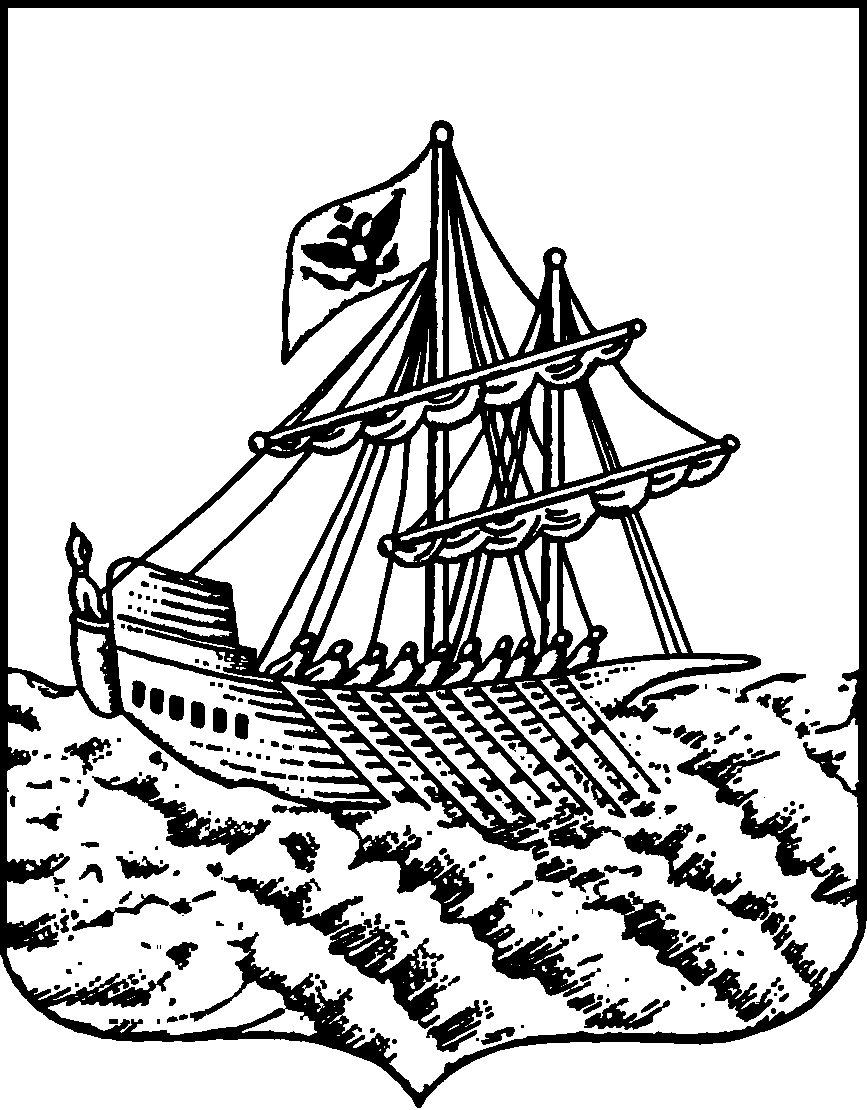 АДМИНИСТРАЦИЯ ГОРОДА КОСТРОМЫПОСТАНОВЛЕНИЕАДМИНИСТРАЦИЯ ГОРОДА КОСТРОМЫПОСТАНОВЛЕНИЕАДМИНИСТРАЦИЯ ГОРОДА КОСТРОМЫПОСТАНОВЛЕНИЕАДМИНИСТРАЦИЯ ГОРОДА КОСТРОМЫПОСТАНОВЛЕНИЕАДМИНИСТРАЦИЯ ГОРОДА КОСТРОМЫПОСТАНОВЛЕНИЕАДМИНИСТРАЦИЯ ГОРОДА КОСТРОМЫПОСТАНОВЛЕНИЕ№О предоставлении разрешения на условно разрешенный вид использования земельного участка с кадастровым номером 44:27:040723:922, имеющего местоположение: Костромская область, город Кострома, улица Гагарина, (в районе дома № 2), бокс 7О предоставлении разрешения на условно разрешенный вид использования земельного участка с кадастровым номером 44:27:040723:922, имеющего местоположение: Костромская область, город Кострома, улица Гагарина, (в районе дома № 2), бокс 7О предоставлении разрешения на условно разрешенный вид использования земельного участка с кадастровым номером 44:27:040723:922, имеющего местоположение: Костромская область, город Кострома, улица Гагарина, (в районе дома № 2), бокс 7О предоставлении разрешения на условно разрешенный вид использования земельного участка с кадастровым номером 44:27:040723:922, имеющего местоположение: Костромская область, город Кострома, улица Гагарина, (в районе дома № 2), бокс 7